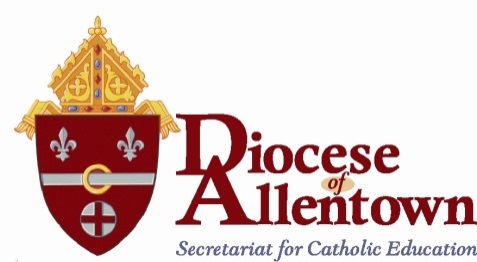   TO: 	            Elementary Principals and Teachers  FROM:            Sister Anita Patrick Gallagher, I.H.M.             Assistant Superintendent for Elementary Education  RE:	            Grades 3-8 Report Card  DATE:	            June 23, 2016Attached you will find copies of the grades 3-8 Report Card. Please know that the committee worked diligently on this document and adhered to good practices and sound suggestions.The report card that you see may not be aesthetically perfect, but that will be improved upon by the Student Information System companies, that have begun working on the report cards.Report card resources are on www.adeducators.org Resources, scroll down to Report Cards.Items that are under resources: Parent Information  Letter to parents  COMING SOON report card power point explanation for parentsAssessmentAssessment informationReport Card ResourcesPower Points explaining the new report card and presenting the grading survey resultsCONSULT THE WEBSITE FOR ANY UPDATED INFORMATION, UPDATED SCIENCE CURRICULUM IS POSTED AND UPDATED MATH INFORMATION WILL BE POSTED THE FIRST WEEK IN JULY.Progress ReportsThe Student Information System can produce progress reports.